Досуговое мероприятие с участием детей и родителей в первой младшей группе«На помощь Красной шапочке»Автор: воспитатель Зарихина Наталья ВикторовнаЦель:Способствовать созданию положительных эмоциональных переживаний детей и родителей от совместного  мероприятия. Привлечь родителей к педагогическому взаимодействию с ребенком, приобщить родителей к совместному творчеству с детьми.Задачи:Закрепить знания , полученные на занятиях по ознакомлению с окружающим миром; формировать бережное, доброжелательное и одновременно осторожное отношение к животным; формировать основы здорового образа жизни, правил безопасного поведения в природе; побуждать детей сопереживать персонажам; развивать умение отгадывать загадки без наглядного сопровождения; развивать двигательную и речевую активность.Интеграция образовательных областей:Познавательное развитие, физическое развитие, речевое развитие, художественно-эстетическое развитие.Предварительная работа:Чтение сказки «Красная Шапочка».Рассматривание иллюстраций к сказке.Изготовление костюмов и других атрибутов.Беседа с детьми о зимних изменениях в природе. Встреча с родителями с целью сотрудничества на развлечении.Запись песен для музыкального сопровождения.Материалы:Костюмы для персонажей (сорока, заяц, лиса, волк, Красная шапочка).Декорации сказочного леса.Варежки из картона.Карточки с загадками.Петушки на палочке для сюрпризного момента.Магнитофон.Участники мероприятия: дети 1 мл. гр. ГБДОУ «Детский сад № 1», их родители, воспитатели. Действующие лица: Ведущий – воспитатель, сорока – воспитатель. Заяц, Лиса, Волк, Красная Шапочка - родители Ход мероприятия: Дети и родители заходят в зал и садятся на стульчики. Вылетает сорока и «стрекочет»: Сорока: Ой, вы слышали, слышали! Такая новость! Такая новость! Воспитатель (к детям) - Ребята кто это к нам прилетел? Познакомимся сначала и поздороваемся. 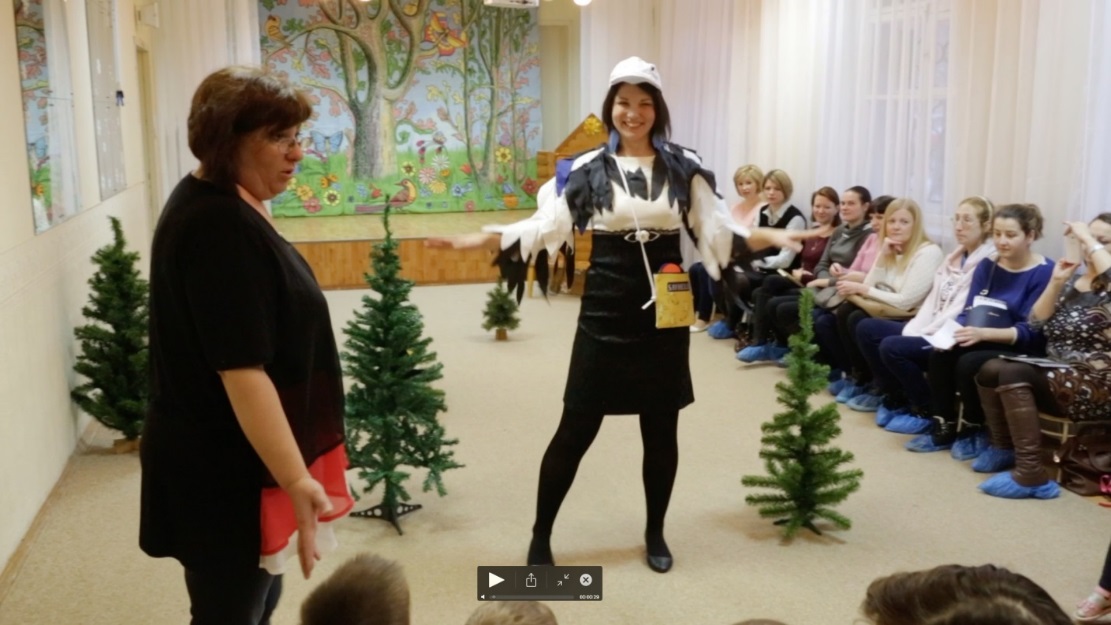 Дети и воспитатель: Здравствуйте! Вы кто? Как Вас зовут? Сорока: - Я сорока белобока! Я вам, ребята, такую новость принесла! Ой, что случилось! Что случилось! Воспитатель: - Что же произошло, сорока-белобока?Сорока: - Слушайте, сейчас расскажу! Волк украл Красную Шапочку! Он спрятал её и закрыл большим замком. Надо срочно спасать Красную Шапочку! Срочно её выручать! Воспитатель ( к детям): Что же будем делать? Пойдём выручать из беды Красную Шапочку? Дети: Да пойдем! Воспитатель: Сорока, пойдём с нами, будешь нам дорогу показывать, куда идти. 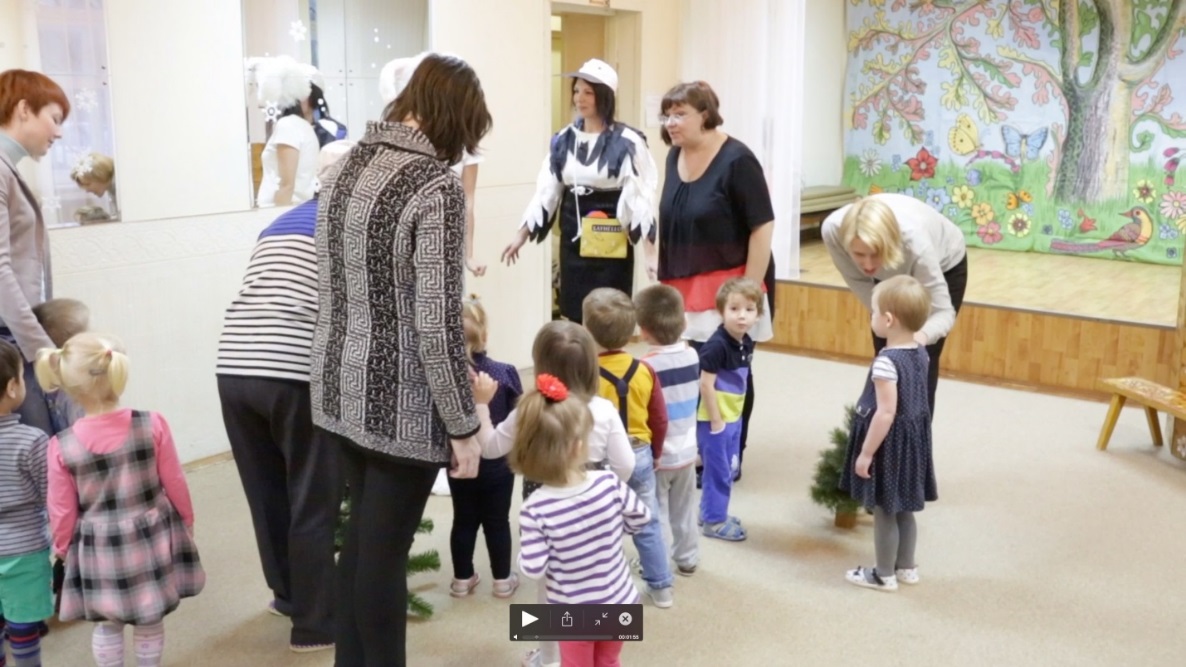 (Звучит веселая музыка и дети с воспитателем, сорокой и взрослыми идут по дорожке вперед и видят впереди сугроб, под ним кто-то трясётся.) Воспитатель: - Ой, кто там? Это же зайчик! Зайчик: - Здравствуйте, ребята! (Дрожит от холода, чуть не плачет.) Я так замёрз! На улице так холодно! 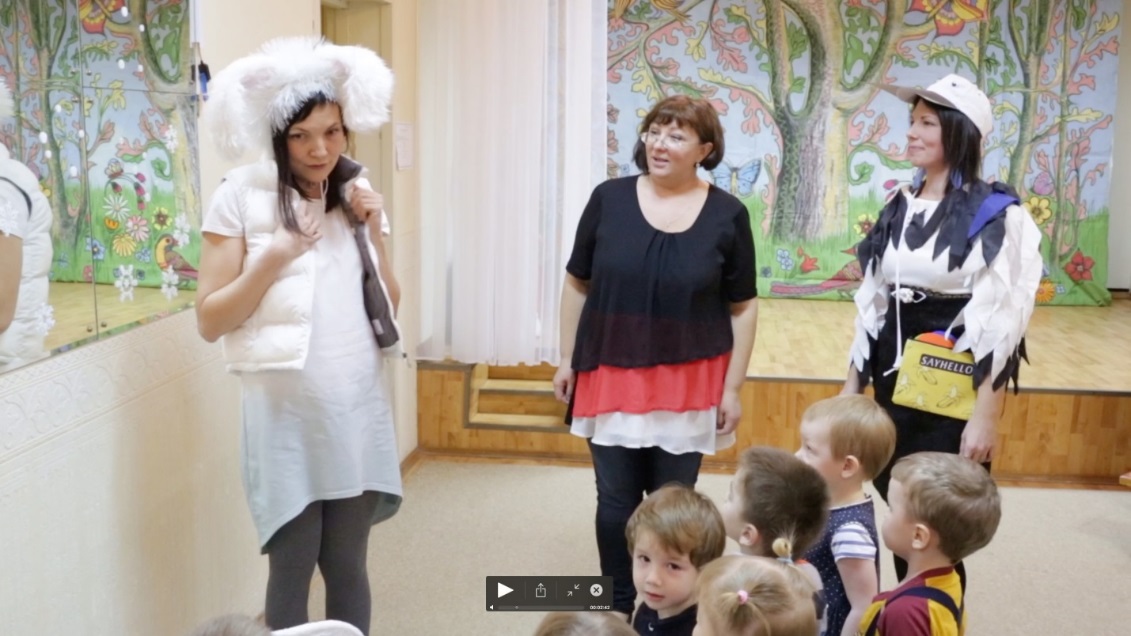 Воспитатель и дети: - Здравствуй, зайчик! Да, на улице стало холодно, зима наступила. Надо одеваться теплее. Ребята, расскажите зайчику какую одежду надо одевать в холодную погоду? (Дети перечисляют зимнюю одежду.) Зайчик: Молодцы ребята! (уже радостно). Воспитатель: Зайчик, а ты почему серый? Нужно тебе белую шубку надеть. Она красивая, тёплая. (Дети и воспитатель помогают зайчику переодеться). Зайчик: - Спасибо, ребятки! Мне так нравится моя новая шубка: такая красивая, белая и на снегу меня теперь не видно. Воспитатель: - Хорошо, зайчик. А сейчас мы с тобой поиграем! Ребята, поиграем с зайчиком? Дети: Да! Поиграем! (проводится игра «Зайка прыгал, прыгал, прыгал и устал…) 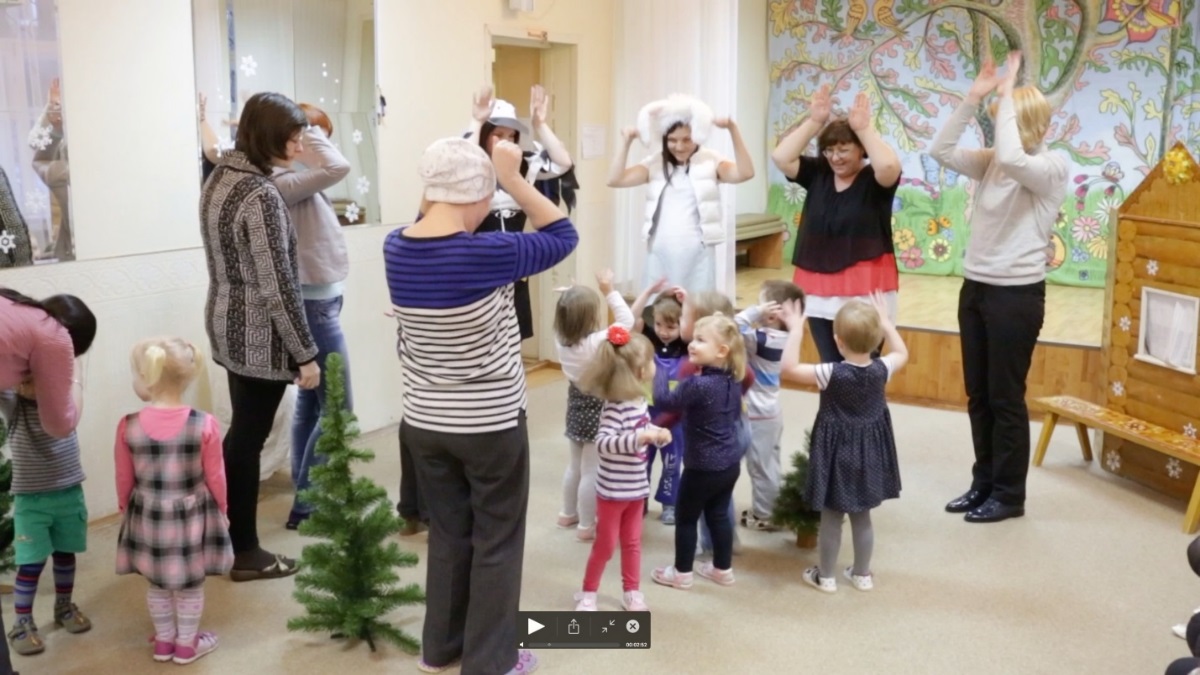 Зайчик: Спасибо, ребята, с вами было очень весело! Воспитатель: И запомни зайка - Не надо долго стоять. Нужно бегать, прыгать и играть. И тогда не замерзнешь! Зайчик: А вы куда, ребята, идете? Дети: Красную Шапочку выручать. Пойдем зайчик с нами? (Под веселую музыку дети и взрослые с героями двигаются дальше) Воспитатель: Ребята, я слышу кто-то плачет. (Не очень далеко появляется лисичка. Она плачет. Мы к ней подходим) Дети и взрослые: Здравствуй лисичка, что случилось? Лисичка (сердито): Кто вы такие? не буду вам ничего рассказывать. Воспитатель: Мы ребята из детского сада. Мы идем Красную Шапочку спасать. Мы добрые, мы хорошие, не бойся. Лисичка: Вышла я по зимнему лесу погулять, шубку надела, сапожки надела. А варежки забыла ( плачет). Вот лапки мои и замёрзли. 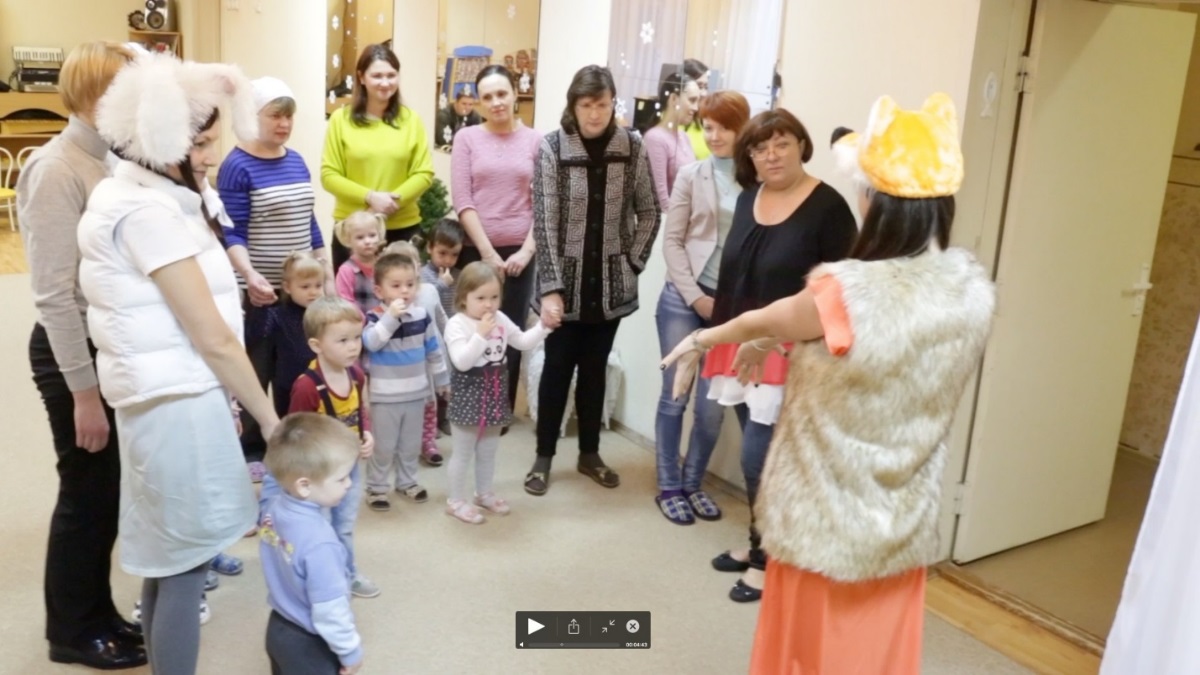 Воспитатель: Что же ребята будем делать? Жалко мне лисичку. Сорока- белобока, посмотри в своей сумке, нет ли у тебя там варежек для лисички? (Сорока вытряхивает сумку, из неё выпадают разноцветные варежки). Сорока: - Ой, у меня всё в сумке перемешалось! Ребята, помогите мне найти одинаковые варежки. (игра «Найди пару»). Сорока: - Лисичка, какие варежки тебе больше нравятся? (Лисичка выбирает варежки).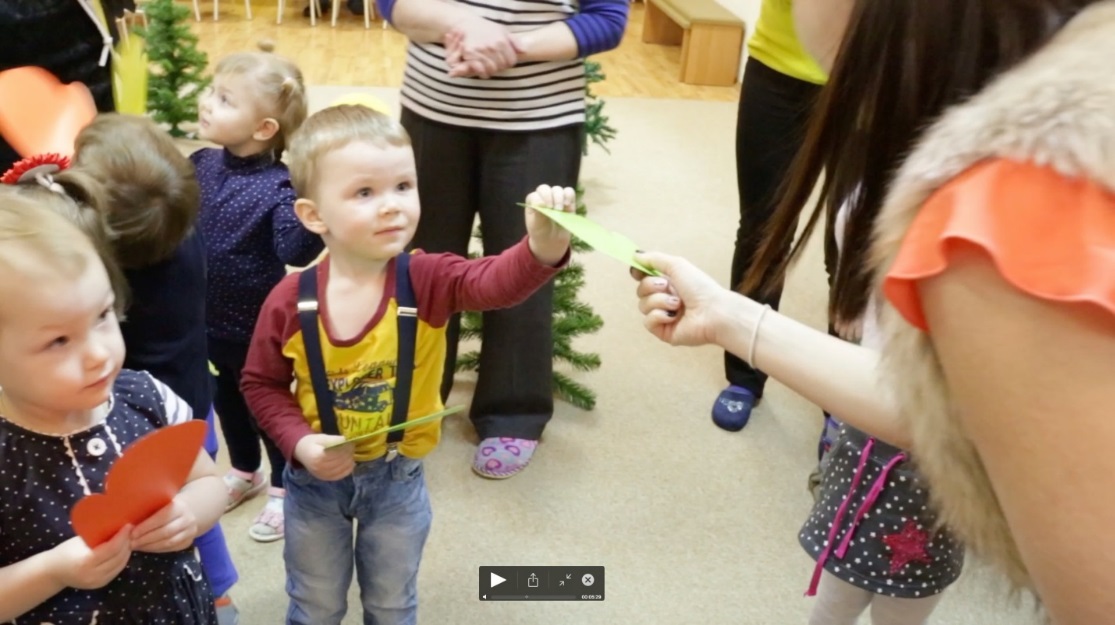 Лисичка: - Спасибо, ребятки! А куда вы идёте? Дети: Красную Шапочку выручать. (под музыку идем дальше. Неожиданно появляется Волк) Волк: Здравствуйте, ребятишки! Девчонки и мальчишки! Воспитатель и дети:Ой, волк! Волк: Меня все кругом боятся- Говорят, люблю кусаться Вы не верьте в сказки эти И не бойтесь меня, дети! Я не злой, не злой совсем, Никого я здесь не съем! 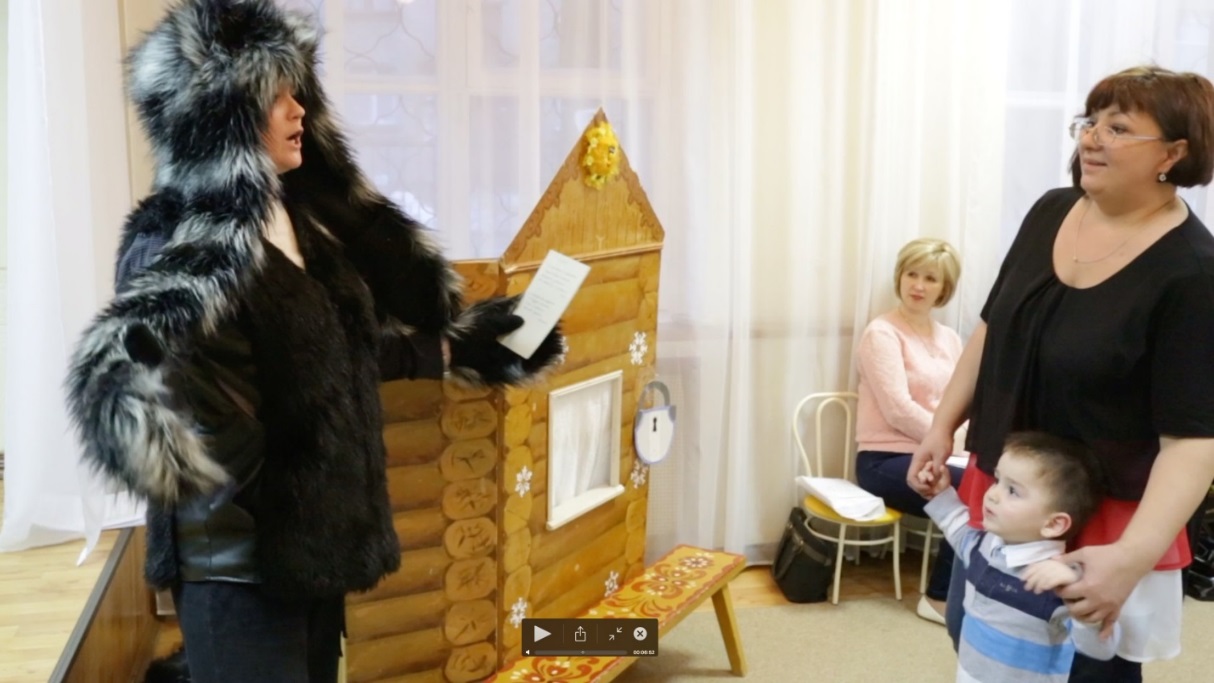 Дети и воспитатель: А зачем ты Красную Шапочку спрятал? Волк: Я один, совсем один, никто со мной не дружит, не с кем мне играть! У-у-у (воет) Воспитатель и дети: А ты думаешь Красной Шапочке там хорошо сидеть. Да, ребята? Ей ведь тоже плохо. Волк: И мне тоже плохо одному. Я поиграть хотел. Воспитатель: А хочешь мы с тобой поиграем? Поиграем ребята с волком? Дети: Да поиграем! (Воспитатель организует подвижную игру) 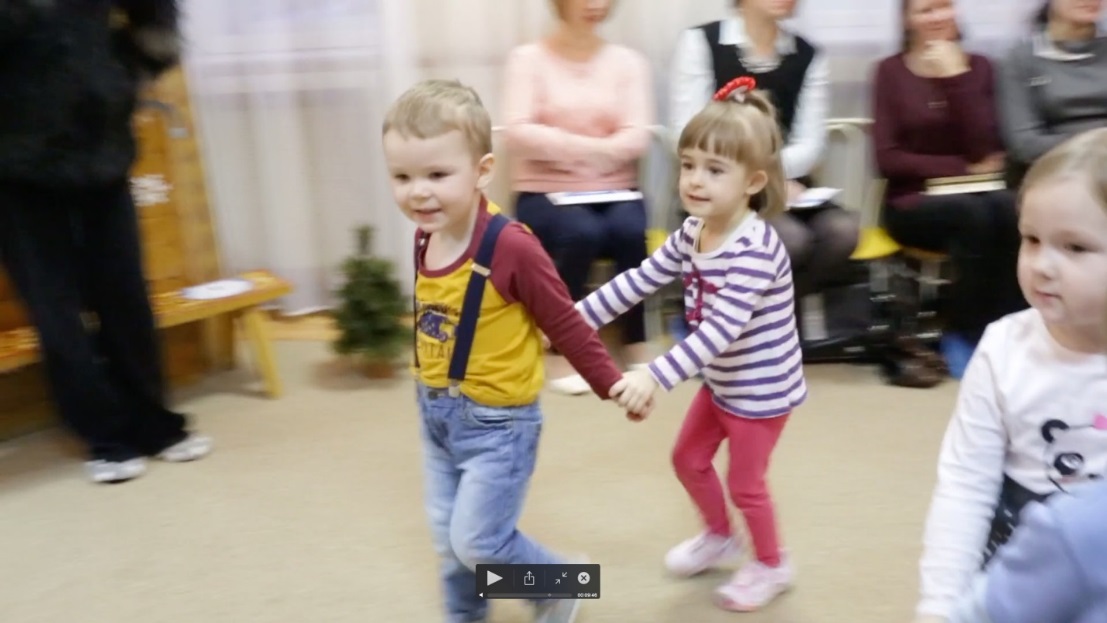 Воспитатель и дети: Отпустишь, волк, теперь Красную Шапочку? Волк: Отпущу, отпущу. Не буду никого больше ловить. Буду со всеми дружно жить. (Волк ведет всех к домику, в котором сидит Красная Шапочка). Волк: Посмотрите какой большой замок. Он волшебный. Чтобы он открылся, надо отгадать загадку. Загадка: - Я прихожу с подарками, Блещу огнями яркими, Нарядная, забавная, На Новый год я – главная. - Покружилась звёздочка В воздухе немножко, Села и растаяла На моей ладошке. (замок открывается и выходит Красная Шапочка) Красная Шапочка: Спасибо, ребята. Как вы узнали, что я в беду попала? Воспитатель: Сорока-белобока рассказала. Красная Шапочка: А ты почему Волк не сказал, что тебе одному плохо, я бы с тобой поиграла. Я ведь много игр знаю и танцев. Давайте вместе встанем в кружок и потанцуем.Воспитатель: Вставайте, ребята, в круг. Потанцуем с Красной шапочкой.(танцуем танец «Ладошки») 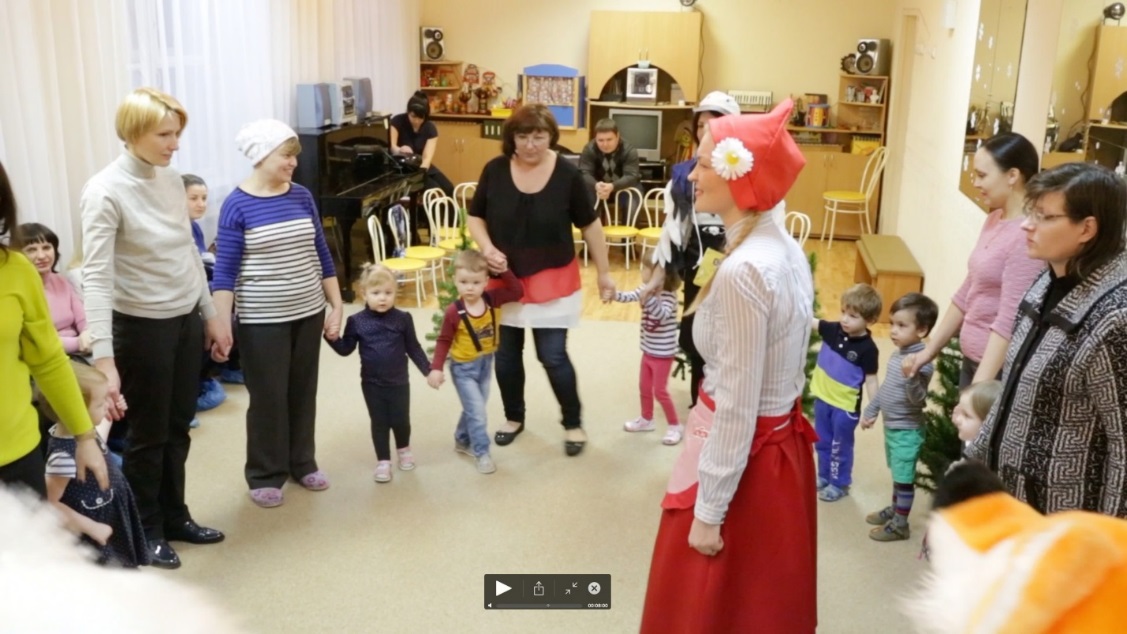 Красная Шапочка: А я ведь чуть не забыла. У меня для вас, ребята, есть сюрприз. (Красная Шапочка дарит ребятам петушки на палочке). 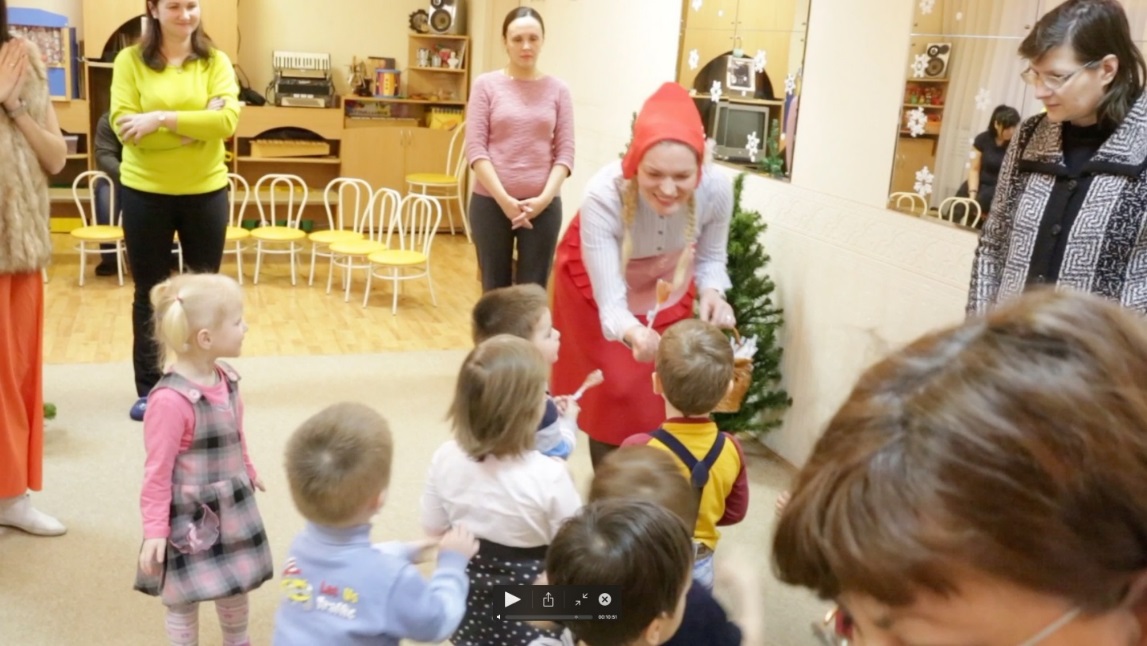 Красная Шапочка всех благодарит и говорит: И помните - Не надо ссориться, Ведь с друзьями интересно, Это каждому известно! Герои прощаются с ребятами: Ну а нам лесным зверятам и Красной Шапочке пора домой идти. До свидания! 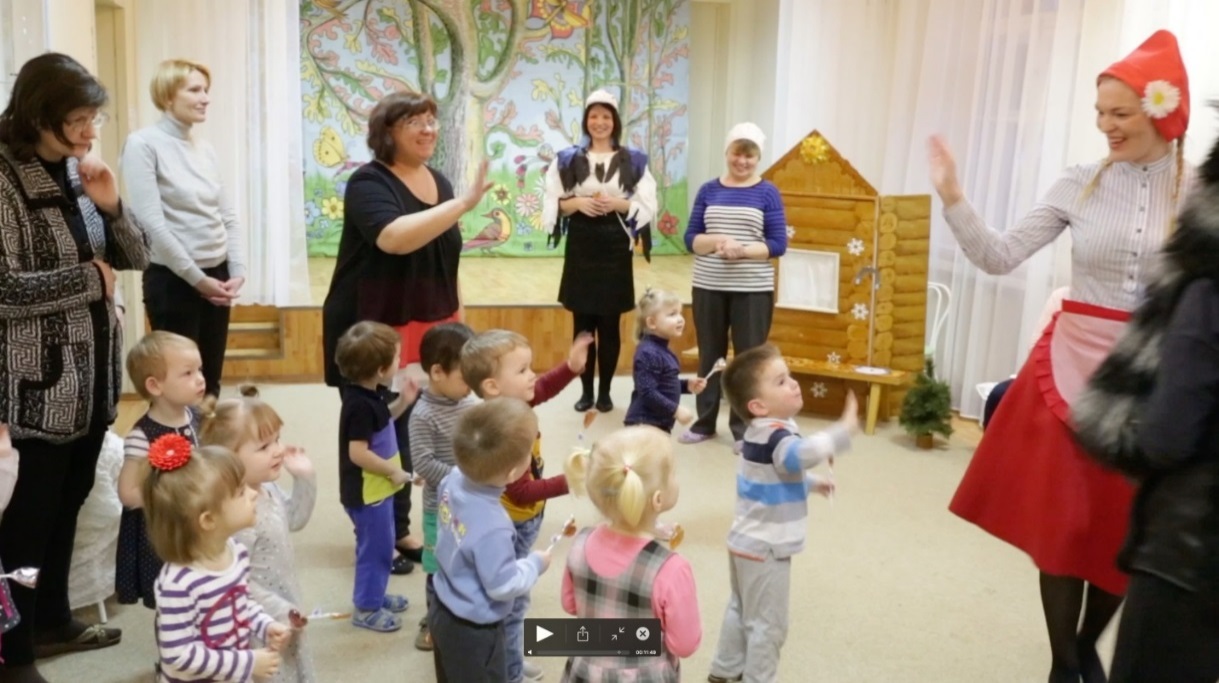 Воспитатель: Ребятки, а нам пора возвращаться в детский сад.Все под музыку выходят из леса и садятся на свои стульчики.Воспитатель: - Ребята, а где мы с вами сегодня побывали? А кого мы встретили по пути? Что мы лисичке подарили? Кого волк прятал в домике?Воспитатель: Молодцы, ребятки! Вот и закончилось наше сказочное путешествие. Берем мам за ручку и идем в группу..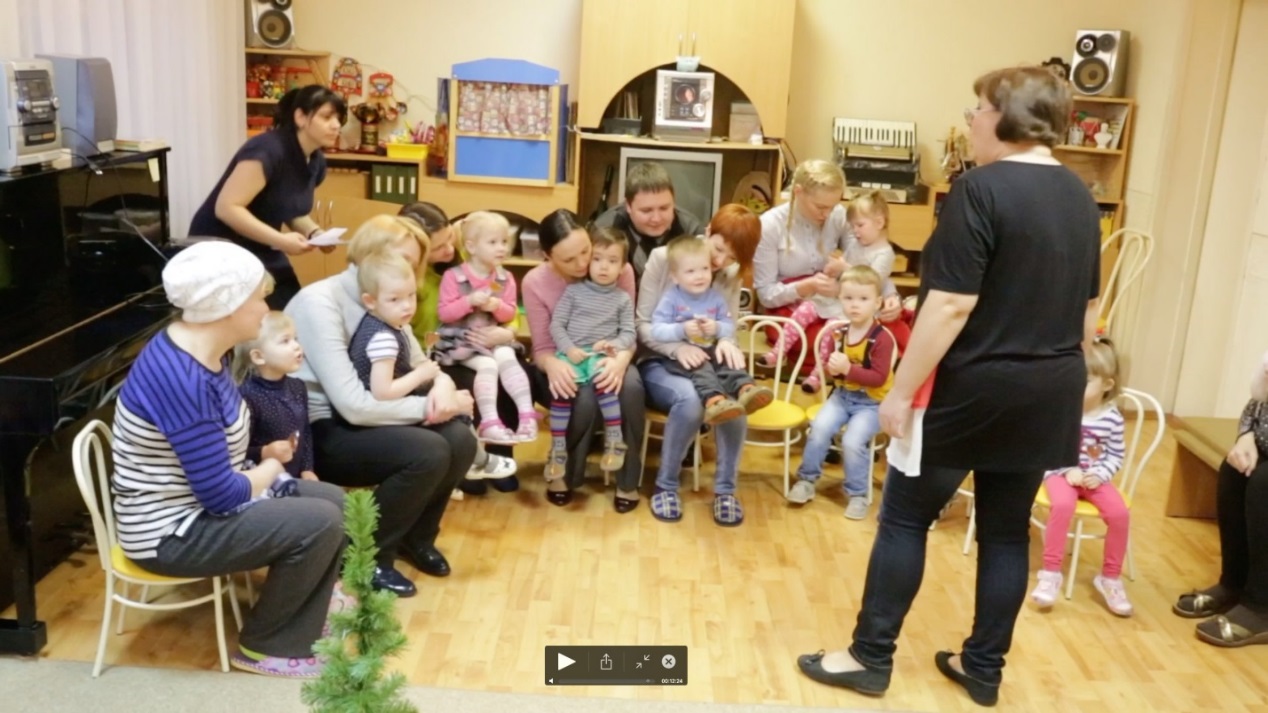 